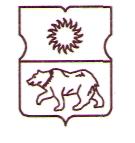 АДМИНИСТРАЦИЯмуниципального округаЮЖНОЕ МЕДВЕДКОВОПОСТАНОВЛЕНИЕОб утверждении форм документов для осуществления возврата излишне уплаченных (взысканных) платежей в бюджет муниципального округа Южное Медведково В соответствии со статьей 40.1 Бюджетного кодекса Российской Федерации, Федеральным законом от 27 июля 2010 года № 210-ФЗ «Об организации предоставления государственных и муниципальных услуг», приказом Министерства финансов Российской Федерации от 27 сентября 2021 года № 137н «Об утверждении Общих требований к возврату излишне уплаченных (взысканных) платежей», учитывая рекомендации Департамента территориальных органов исполнительной власти города Москвы от 02 декабря 2021 года № 52-13-14833/21 и в целях упорядочения процедуры возврата излишне уплаченных (взысканных) платежей в бюджет муниципального округа Южное Медведково, администрация муниципального округа Южное Медведково постановляет:1. Утвердить:1.1. Форму заявления на возврат излишне уплаченных (взысканных) денежных средств для юридических лиц (приложение 1).1.2. Форму заявления на возврат излишне уплаченных (взысканных) денежных средств для физических лиц и индивидуальных предпринимателей (приложение 2).1.3. Форму согласия субъекта на обработку его персональных данных в администрации муниципального округа Южное Медведково (приложение 3).1.4. Форму уведомления о невозможности рассмотрения заявления на возврат излишне уплаченных (взысканных) денежных средств        (приложение 4).1.5. Форму уведомления о принятом решении об отказе в осуществлении возврата излишне уплаченных (взысканных) денежных средств               (приложение 5).2. Опубликовать настоящее постановление в бюллетене «Московский муниципальный вестник» и разместить в информационно-телекоммуникационной сети Интернет на официальном сайте муниципального округа Южное Медведково yug-medvedkovo.ru.3. Настоящее постановление вступает в силу со дня его официального опубликования.4. Контроль за выполнением настоящего постановления возложить на главу администрации муниципального округа Южное Медведково Есину Р.В.Глава администрации муниципального округаЮжное Медведково						Р.В. Есина20.01.2022№1 - ПЮМ